Домашнее задание для от 3 ОИИ от 10.11.20.Главные трезвучия.ФотоПостроить главные трезвучия - Т53, S53, D53 - в тональностях Соль мажор и Фа мажор. Строить по образцу из видеоурока.Номер 142.Видео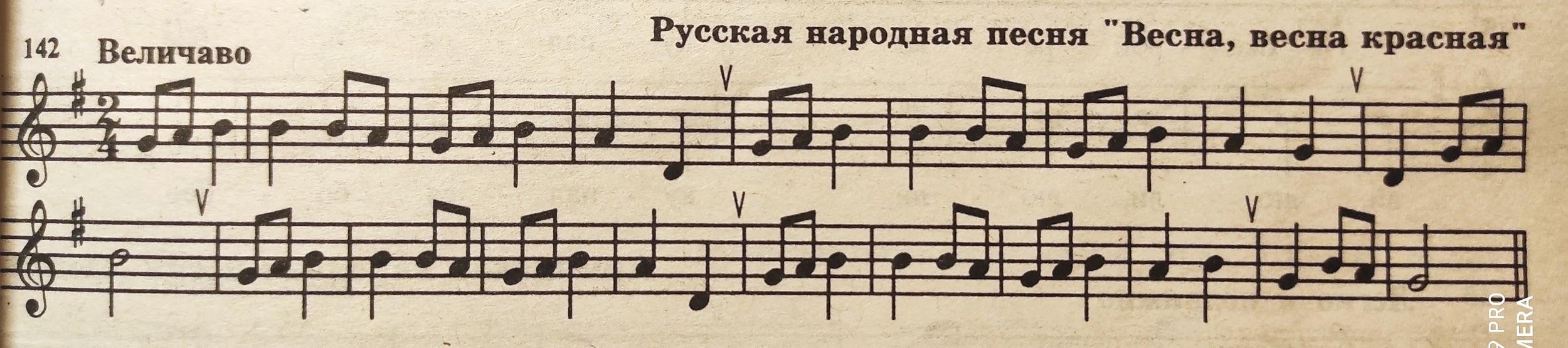 Сольмизация + с дирижированием (весь номер).